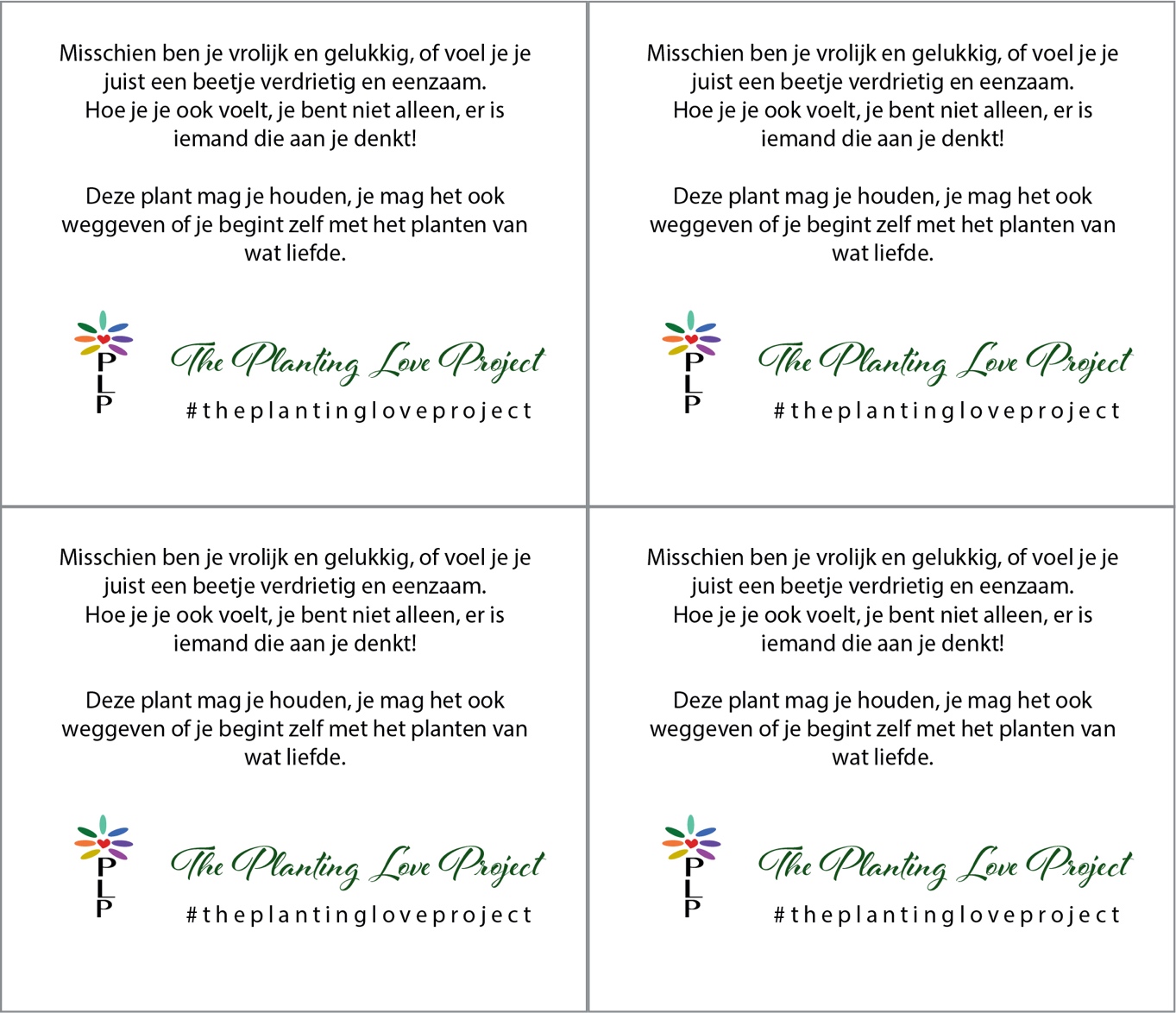 Hoe?Koop een leuk plantje die je wilt gaan weggeven, anoniem!Print het label met de tekst uit en maak deze vast aan de plant, gebruik bijvoorbeeld een prikker.Geef de plant weg, zet het bij de voordeur en maak iemand blij.